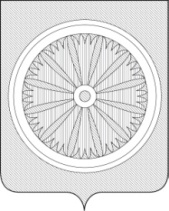 Кемеровская область – КузбассСОВЕТ НАРОДНЫХ ДЕПУТАТОВ ТАЙГИНСКОГО ГОРОДСКОГО ОКРУГАРЕШЕНИЕот 23.12.2021 № 18-нпа                      			       Тайгинский городской округО внесении изменений в решение Совета народных депутатов Тайгинского городского округа от 27.11.2014 № 35-нпа «Об утверждении нормативов градостроительного проектирования Тайгинского городского округа»Руководствуясь Градостроительным кодексом Российской Федерации, Уставом муниципального образования «Тайгинский городской округ Кемеровской области – Кузбасса» Совет народных депутатов Тайгинского городского округаРЕШИЛ:В нормативы градостроительного проектирования (далее - Нормативы) Тайгинского городского округа, утвержденные решением Совета народных депутатов Тайгинского городского округа от 27.11.2014 № 35-нпа «Об утверждении нормативов градостроительного проектирования Тайгинского городского округа», внести следующие изменения:1.1. Абзац 9 раздела 2 Нормативов, изложить в следующей редакции: «градостроительная деятельность по развитию территорий, в том числе городов и иных поселений, осуществляемая в виде территориального планирования, градостроительного зонирования, планировки территории, архитектурно-строительного проектирования, строительства, капитального ремонта, реконструкции, сноса объектов капитального строительства, эксплуатации зданий, сооружений, комплексного развития территорий и их благоустройства;».1.2. В Приложении № 11 к нормативам градостроительного проектирования Тайгинского городского округа, слова: «постановление Правительства Российской Федерации от 18.08.2008 № 618 «Об информационном взаимодействии при ведении государственного кадастра недвижимости» заменить на слова: «постановление Правительства Российской Федерации от 31.12.2015 № 1532 «Об утверждении Правил предоставления документов, направляемых или предоставляемых в соответствии с частями 1, 3-13. 3, 15, 15 (1), 15. 2 статьи 32 Федерального закона «О государственной регистрации недвижимости» в федеральный орган исполнительной власти (его территориальные органы), уполномоченный Правительством Российской Федерации на осуществление государственного кадастрового учета, государственной регистрации прав, ведение Единого государственного реестра недвижимости».1.3. В Приложении № 11 к нормативам градостроительного проектирования Тайгинского городского округа, слова: «постановление Правительства Российской Федерации от 29.10.2009 № 860 «О требованиях к обеспеченности автомобильных дорог общего пользования объектами дорожного сервиса, размещаемыми в границах полос отвода» заменить на слова: «постановление Правительства Российской Федерации от 28.10.2020 № 1753 «О минимально необходимых для обслуживания участников дорожного движения требованиях к обеспеченности автомобильных дорог общего пользования федерального, регионального или межмуниципального, местного значения объектами дорожного сервиса, размещаемыми в границах полос отвода автомобильных дорог, а также требованиях к перечню минимально необходимых услуг, оказываемых на таких объектах дорожного сервиса»;.1.4. В Приложении № 11 к нормативам градостроительного проектирования Тайгинского городского округа, слова: «постановление Правительства Российской Федерации от 29.10.2009 № 860 «О требованиях к обеспеченности автомобильных дорог общего пользования объектами дорожного сервиса, размещаемыми в границах полос отвода» исключить.1.5. В  Приложении № 11 к нормативам градостроительного проектирования Тайгинского городского округа, слова: «постановление Главного государственного санитарного врача Российской Федерации от 28.06.2011 № 84 «Об утверждении СанПиН 2.1.2882-11 «Гигиенические требования к размещению, устройству и содержанию кладбищ, зданий и сооружений похоронного назначения» заменить на слова: «постановление Главного государственного санитарного врача Российской Федерации от 28.01.2021 № 3 «Об утверждении санитарных правил и норм СанПиН 2.1.3684-21 "Санитарно-эпидемиологические требования к содержанию территорий городских и сельских поселений, к водным объектам, питьевой воде и питьевому водоснабжению, атмосферному воздуху, почвам, жилым помещениям, эксплуатации производственных, общественных помещений, организации и проведению санитарно-противоэпидемических (профилактических) мероприятий»);.1.6. В Приложении № 11 к нормативам градостроительного проектирования Тайгинского городского округа, слова: «постановление Главного государственного санитарного врача Российской Федерации от 17.05.2001 № 14 «О введении в действие санитарных правил» (вместе с СанПиН 2.1.6.1032-01.2.1.6 «Атмосферный воздух и воздух закрытых помещений, санитарная охрана воздуха. Гигиенические требования к обеспечению качества атмосферного воздуха населенных мест. Санитарно-эпидемиологические правила и нормативы» исключить.1.7. В Приложении № 11 к нормативам градостроительного проектирования Тайгинского городского округа, слова: «ГОСТ Р 52143-2003 «Социальное обслуживание населения. Основные виды социальных услуг» заменить на слова: «ГОСТ Р 52143-2013 «Социальное обслуживание населения. Основные виды социальных услуг».2. Опубликовать настоящее решение в «Сборнике правовых актов Совета народных депутатов Тайгинского городского округа», разместить на официальном сайте Совета народных депутатов Тайгинского городского округа.3. Настоящее решение вступает в силу после его официального опубликования.4. Контроль за исполнением настоящего решения возложить на комиссию Совета народных депутатов Тайгинского городского округа по благоустройству, строительству, управлению жилищно-коммунальным хозяйством и муниципальным имуществом (Асташкин М.П.). Председатель Совета народных                                      Глава Тайгинского городскогодепутатов Тайгинского городского                                   округаокруга_________________В.М. Басманов                                ___________ М.Е. ТеремецкийИсп. Смертьева Д.Д.